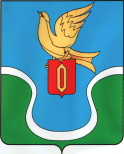                                            ГОРОДСКАЯ ДУМАМУНИЦИПАЛЬНОГО ОБРАЗОВАНИЯ        «ГОРОДСКОЕ ПОСЕЛЕНИЕ            «ГОРОД ЕРМОЛИНО»                                            КАЛУЖСКАЯ ОБЛАСТЬ                                                                              РЕШЕНИЕ« 04 » октября  2021 г.                                                                                       № 84
«О передаче  объектов водоснабжения и водоотведения в собственность Калужской области» 


        В соответствии со ст. 51 Федерального закона от 06.10.2003 года № 131-ФЗ «Об общих принципах организации местного самоуправления в Российской Федерации, Уставом муниципального образования «Городское поселение «Город Ермолино», Городская Дума МО «Городское поселение «Г. Ермолино», 

                                                                        РЕШИЛА: 

        1. Передать в собственность Калужской области следующие  объекты водоснабжения и водоотведения, являющиеся собственностью муниципального образования «Городское поселение «Город Ермолино»: - сооружение канализации протяженностью  30 м., кадастровый номер 40:03:120501:61, расположенную по адресу: Калужская область, Боровский район, г. Ермолино, ул. Русиново, от д. 234;- сооружение коммунального хозяйства – участок водопровода, протяженностью 65 м., кадастровый номер 40:03:000000:1718, расположенный по адресу: Калужская область, Боровский район, г. Ермолино, ул. ОПХ Ермолино, у д. 33 до ВК. 
        2. Поручить главе администрации МО «Городское поселение «Г. Ермолино» провести необходимые мероприятия по передаче в  Министерство экономического развития Калужской области объектов указанных в п. 1 настоящего Решения,  находящихся  в собственности МО «Городское поселение «Г. Ермолино». 
       3.Решение вступает в силу с момента его принятия. 


Глава муниципального образования«Городское поселение «Г. Ермолино»			    		     Е.А. СамокрутоваОтп.7 экз.; 4 – в дело,1 –  прокуратура 1 –  администрация1 – Министерство экономического развития Калужской области 